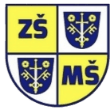 ŽÁDOST O ODKLAD ZAČÁTKU POVINNÉ ŠKOLNÍ DOCHÁZKYdo Základní školy a Mateřské školy Kozlov, příspěvkové organizaceSprávní orgán (škola)Zákonný zástupce dítěte (žadatele)Žadatel (dítě)K žádosti je třeba přiložit:(1) doporučující posouzení příslušného školského poradenského zařízení (PPP či SPC) a(2) doporučení odborného lékaře nebo klinického psychologa.Správce osobních údajů Základní škola a Mateřská škola Kozlov informuje o zpracování osobních údajů na https://www.zskozlov.cz/aktualne-skola/gdpr.Se všemi podmínkami přijetí do mateřské školy jsem byl seznámen/a. Prohlašuji, že údaje, které jsem uvedl/a v žádosti, jsou pravdivé.Základní škola a Mateřská škola Kozlov, příspěvková organizaceZákladní škola a Mateřská škola Kozlov, příspěvková organizaceDošlo:Skart. zn.a lhůta:             S 5Počet listů:Počet příloh:Skart. zn.a lhůta:             S 5Č.j.:Skart. zn.a lhůta:             S 5Základní škola a Mateřská škola Kozlov, příspěvková organizaceč.p. 55, 588 21 Kozlov, IČO 70988366Zastoupená ředitelem Mgr. Jan BouchnerJméno a příjmení, datum narození:  Místo trvalého pobytu:Jiná adresa pro doručování: (poštovní adresa, datová schránka)Další kontaktní údaje (telefon, e-mail):Jméno a příjmení dítěte:Datum narození:Místo trvalého pobytu:Na základě § 37 zákona č. 561/2004 Sb., o předškolním, základním, středním, 
vyšším odborném a jiném vzdělání (školský zákon), ve znění pozdějších předpisů, 
žádám o odklad začátku povinné školní docházky dítěte, kterou má 
nastoupit ve školním roce 2023/2024, o jeden školní rok.Na základě § 37 zákona č. 561/2004 Sb., o předškolním, základním, středním, 
vyšším odborném a jiném vzdělání (školský zákon), ve znění pozdějších předpisů, 
žádám o odklad začátku povinné školní docházky dítěte, kterou má 
nastoupit ve školním roce 2023/2024, o jeden školní rok.VdnePodpis zákonného zástupce: Podpis zákonného zástupce: 